Знаки ГТО помогут выпускникам при поступлении в ВУЗВсероссийский физкультурно-спортивный комплекс «Готов к труду и обороне» уверенно шагает по стране и привлекает всё больше и больше участников, ведь выполнение нормативов комплекса – это не соревнования, а, в первую очередь, личная заинтересованность каждого в проверке своей физической подготовки.А для будущих выпускников знак отличия, полученный после выполнения комплекса, - еще и дополнительные баллы к ЕГЭ при поступлении в ВУЗ.  Хорошая новость – Министерство образования и науки РФ предложило начислять дополнительные баллы к результатам ЕГЭ за серебряный и бронзовый знаки отличия комплекса ГТО, чтобы изменить отношение к ценности систематических занятий физической культурой и спортом. Точнее сказать, в 2022 году при поступлении в ВУЗ абитуриент может рассчитывать на дополнительные баллы, не только имея золотой знак отличия, но серебро и бронза также принесут эти баллы.Для выполнения нормативов комплекса ГТО Центр тестирования Кантемировского района предоставляет все условия. Пришли, себя проверили, выполнили нормативы, - в итоге получили заслуженный знак отличия комплекса ГТО.Дорогие наши выпускники, мы ждем вас на тестирование уже сегодня! Для получения знака отличия Вам необходимо выполнить 9 видов нормативов комплекса ГТО (4 основных, 5 дополнительных) до 31 марта 2023 года.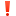 Выполнив все нормативы до конца отчетного периода до этого времени вы можете быть уверены и спокойны, потому что свой знак отличия получите до «Последнего звонка».Центре тестирования Кантемировского муниципального района расположен по адресу Победы, д.17, с 8.00 до 17.00. Телефон:8 (47367)6-37-96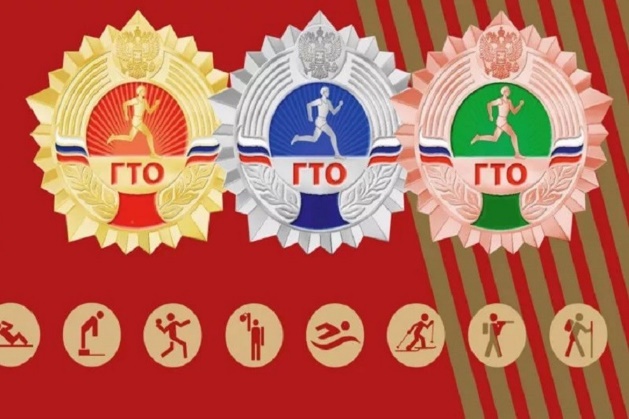 